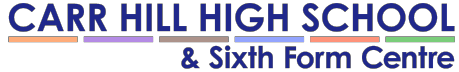 Subject:	Computer Science GCSE	Year Group:11Term OnePPE RevisionNEA Controlled AssessmentTerm TwoComputer TheoryNetworksNetworking HardwareNetwork Security Ethical, Legal and Moral Concerns of ComputingSystem SoftwareSystem ArchitectureTerm ThreeComputer Theory 	Representation of DataAlgorithms 	Revision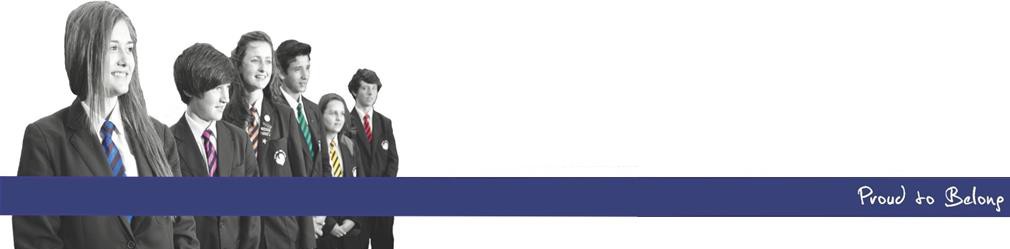 